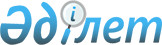 О внесении изменений в решение районного маслихата от 11 декабря 2013 года № 169-V "О районном бюджете на 2014-2016 годы"
					
			Утративший силу
			
			
		
					Решение Макатского районного маслихата Атырауской области от 3 декабря 2013 года № 262-V. Зарегистрировано Департаментом юстиции Атырауской области 12 декабря 2014 года № 3050. Утратило силу решением Макатского районного маслихата Атырауской области от 20 марта 2015 года № 288-V

      Сноска. Утратило силу решением Макатского районного маслихата Атырауской области от 20.03.2015 № 288-V (вводится в действие со дня его подписания).

      Примечание РЦПИ.

      В тексте документа сохранена пунктуация и орфография оригинала.



      В соответствии с пунктом 4 статьи 106 Бюджетного кодекса Республики Казахстан от 4 декабря 2008 года и подпунктом 1) пункта 1 статьи 6 Закона Республики Казахстан от 23 января 2001 года "О местном государственном управлении и самоуправлении в Республике Казахстан", районный маслихат РЕШИЛ:



      1. Внести в решение ХІХ сессии районного маслихата от 11 декабря 2013 года № 169-V "О районном бюджете на 2014-2016 годы" (зарегистрированное в реестре государственной регистрации нормативных правовых актов за № 2842, опубликовано 23 января 2014 года в газете "Макат тынысы") следующие изменения:



      1) в подпункте 1) пункта 1: 



      цифры "3 340 404" заменить цифрами "3 312 024";



      цифры "1 773 763" заменить цифрами "1 761 834".



      2) в подпункте 2) пункта 1:



      цифры "3 340 404" заменить цифрами "3 312 024".



      2. Приложения 1, 4 указанного решения изложить в новой редакции согласно приложению 1, 2 к настоящему решению.



      3. Контроль за исполнением настоящего решения возложить на председателя постоянной комиссии районного маслихата по вопросам бюджетного планирования, хозяйственной деятельности, использования земли, охраны природы и обеспечения законности (Д. Алтаева).



      4. Настоящее решение вводится в действие с 1 января 2014 года.

      Председатель внеочередной ХХХ

      сессии районного маслихата                 С. Кекилбаев

      Секретарь районного маслихата              Т. Жолмагамбетов

Приложение 1 к решению  

районного маслихата от  

3 декабря 2014 года № 262-VПриложение 1 к решению   

районного маслихата от   

11 декабря 2013 года № 169-V 

Районный бюджет на 2014 год

Приложение 2 к решению  

районного маслихата от  

3 декабря 2014 года № 262-VПриложение 4 к решению   

районного маслихата от   

11 декабря 2013 года № 169-V 

Финансирование бюджетных программ районного бюджета на 2014 год в разрезе сельских округов в следующих размерах
					© 2012. РГП на ПХВ «Институт законодательства и правовой информации Республики Казахстан» Министерства юстиции Республики Казахстан
				КатегорияКатегорияКатегорияКатегорияКатегорияСумма (тыс.тенге)КлассКлассКлассКлассСумма (тыс.тенге)ПодклассПодклассПодклассСумма (тыс.тенге)НаименованиеНаименованиеСумма (тыс.тенге)123445І. ДоходыІ. Доходы33120241Налоговые поступленияНалоговые поступления146139801Подоходный налогПодоходный налог302731002Индивидуальный подоходный налогИндивидуальный подоходный налог30273103Социальный налогСоциальный налог118915001Социальный налогСоциальный налог11891504Hалоги на собственностьHалоги на собственность1005439001Hалоги на имуществоHалоги на имущество966443003Земельный налогЗемельный налог4636004Hалог на транспортные средстваHалог на транспортные средства34357005Единый земельный налогЕдиный земельный налог305Внутренние налоги на товары, работы и услугиВнутренние налоги на товары, работы и услуги30787002АкцизыАкцизы3036003Поступления за использование природных и других ресурсовПоступления за использование природных и других ресурсов23066004Сборы за ведение предпринимательской и профессиональной деятельностиСборы за ведение предпринимательской и профессиональной деятельности468508Обязательные платежи, взимаемые за совершение юридически значимых действий и (или) выдачу документов уполномоченными на то государственными органами или должностными лицамиОбязательные платежи, взимаемые за совершение юридически значимых действий и (или) выдачу документов уполномоченными на то государственными органами или должностными лицами3526001Государственная пошлинаГосударственная пошлина35262Неналоговые поступленияНеналоговые поступления1454001Доходы от государственной собственностиДоходы от государственной собственности4266005Доходы от аренды имущества, находящегося в государственной собственностиДоходы от аренды имущества, находящегося в государственной собственности664007 Вознаграждения по кредитам, выданным из государственного бюджетаВознаграждения по кредитам, выданным из государственного бюджета6009 Прочие доходы от государственной собственностиПрочие доходы от государственной собственности359604Штрафы, пени, санкции, взыскания, налагаемые государственными учреждениями, финансируемыми из государственного бюджета, а также содержащимися и финансируемыми из бюджета (сметы расходов) Национального Банка Республики КазахстанШтрафы, пени, санкции, взыскания, налагаемые государственными учреждениями, финансируемыми из государственного бюджета, а также содержащимися и финансируемыми из бюджета (сметы расходов) Национального Банка Республики Казахстан3465001Штрафы, пени, санкции, взыскания, налагаемые государственными учреждениями, финансируемыми из государственного бюджета, а также содержащимися и финансируемыми из бюджета (сметы расходов) Национального Банка Республики Казахстан, за исключением поступлений от организаций нефтяного сектораШтрафы, пени, санкции, взыскания, налагаемые государственными учреждениями, финансируемыми из государственного бюджета, а также содержащимися и финансируемыми из бюджета (сметы расходов) Национального Банка Республики Казахстан, за исключением поступлений от организаций нефтяного сектора346506Прочие неналоговые поступленияПрочие неналоговые поступления6809001Прочие неналоговые поступленияПрочие неналоговые поступления68093Поступления от продажи основного капиталаПоступления от продажи основного капитала730003Продажа земли и нематериальных активовПродажа земли и нематериальных активов7300001Продажа землиПродажа земли73004Поступления трансфертовПоступления трансфертов176183402Трансферты из вышестоящих органов государственного управленияТрансферты из вышестоящих органов государственного управления1761834002Трансферты из областного бюджетаТрансферты из областного бюджета17618345Погашение бюджетных кредитовПогашение бюджетных кредитов431101Погашение бюджетных кредитовПогашение бюджетных кредитов4311001Погашение бюджетных кредитов, выданных из государственного бюджетаПогашение бюджетных кредитов, выданных из государственного бюджета43117Поступления займовПоступления займов1111201Внутренние государственные займыВнутренние государственные займы11112002Договоры займаДоговоры займа111128Используемые остатки бюджетных средствИспользуемые остатки бюджетных средств5152901Остатки бюджетных средствОстатки бюджетных средств51529001Свободные остатки бюджетных средствСвободные остатки бюджетных средств51529Функциональная группаФункциональная группаФункциональная группаФункциональная группаФункциональная группаСумма (тыс.тенге)Функциональная подгруппаФункциональная подгруппаФункциональная подгруппаФункциональная подгруппаСумма (тыс.тенге)Администратор бюджетных программАдминистратор бюджетных программАдминистратор бюджетных программСумма (тыс.тенге)ПрограммаПрограммаСумма (тыс.тенге)НаименованиеСумма (тыс.тенге)ІІ. Расходы33120241Государственные услуги общего характера14631001Представительные, исполнительные и другие органы, выполняющие общие функции государственного управления125981112Аппарат маслихата района (города областного значения)15084001Услуги по обеспечению деятельности маслихата района (города областного значения)15084122Аппарат акима района (города областного значения)53853001Услуги по обеспечению деятельности акима района (города областного значения)50194003Капитальные расходы государственных органов3659123Аппарат акима района в городе, города районного значения, поселка, села, сельского округа57044001Услуги по обеспечению деятельности акима района в городе, города районного значения, поселка, села, сельского округа55279022Капитальные расходы государственных органов176502Финансовая деятельность1494459Отдел экономики и финансов района (города областного значения)1494003Проведение оценки имущества в целях налогообложения223011Учет, хранение, оценка и реализация имущества, поступившего в коммунальную собственность1271 09Прочие государственные услуги общего характера18835459Отдел экономики и финансов (города областного значения)18835001Услуги по реализации государственной политики в области формирования и развития экономической политики, системы государственного планирования и управления района (города областного значения) Капитальные расходы государственных органов188352Оборона866801Военные нужды8668122Аппарат акима района (города областного значения)8668005Мероприятия в рамках исполнения всеобщей воинской обязанности86684Образование158758901Дошкольное воспитание и обучение355434123Аппарат акима района в городе, города районного значения, поселка, села, сельского округа347244004Поддержка организаций дошкольного воспитания и обучения215273041Реализация государственного образовательного заказа в дошкольных организациях образования131971464Отдел образования района (города областного значения)8190040Реализация государственного образовательного заказа в дошкольных организациях образования819002Начальное, основное среднее и общее среднее образование1183017464Отдел образования района (города областного значения)1183017003Общеобразовательное обучение1123122006Дополнительное образование для детей5989509Прочие услуги в области образования49138464Отдел образования района (города областного значения)49138001Услуги по реализации государственной политики на местном уровне в области образования10457005Приобретение и доставка учебников, учебно-методических комплексов для государственных учреждений образования района (города областного значения)23488015Ежемесячные выплаты денежных средств опекунам (попечителям) на содержание ребенка сироты (детей-сирот), и ребенка (детей), оставшегося без попечения родителей5159020Обеспечение оборудованием, программным обеспечением детей-инвалидов, обучающихся на дому456067Капитальные расходы подведомственных государственных учреждений и организаций95876Социальная помощь и социальное обеспечение8524902Социальная помощь69222123Аппарат акима района в городе, города районного значения, поселка, села, сельского округа13446003Оказание социальной помощи нуждающимся гражданам на дому13446451Отдел занятости и социальных программ района (города областного значения)55876002Программа занятости38444005Государственная адресная социальная помощь900006Жилищная помощь314007Социальная помощь отдельным категориям нуждающихся граждан по решениям местных представительных органов8984010Материальное обеспечение детей-инвалидов, воспитывающихся и обучающихся на дому1152016Государственные пособия на детей до 18 лет4168017Обеспечение нуждающихся инвалидов обязательными гигиеническими средствами и предоставление услуг специалистами жестового языка, индивидуальными помощниками в соответствии с индивидуальной программой реабилитации инвалида1716023Обеспечение деятельности центров занятости19809Прочие услуги в области социальной помощи и социального обеспечения16027451Отдел занятости и социальных программ района (города областного значения)15608001Услуги по реализации государственной политики на местном уровне в области обеспечения занятости и реализации социальных программ для населения14924011Оплата услуг по зачислению, выплате и доставке пособий и других социальных выплат684458Отдел жилищно-коммунального хозяйства, пассажирского транспорта и автомобильных дорог района (города областного значения)419050Реализация плана мероприятий по обеспечению прав и улучшению качества жизни инвалидов4197Жилищно-коммунальное хозяйство72854601Жилищное хозяйство212322458Отдел жилищно-коммунального хозяйства, пассажирского транспорта и автомобильных дорог района (города областного значения)19951004Обеспечение жильем отдельных категорий граждан17500031Изготовление технических паспортов на объекты кондоминиумов1851049Проведение энергетического аудита многоквартирных жилых домов600467Отдел строительства района (города областного значения)192371003Проектирование, строительство и (или) приобретение жилья коммунального жилищного фонда182032004Проектирование, развитие, обустройство и (или) приобретение инженерно-коммунальной инфраструктуры1033902Коммунальное хозяйство465845458Отдел жилищно-коммунального хозяйства, пассажирского транспорта и автомобильных дорог района (города областного значения)10950012Функционирование системы водоснабжения и водоотведения10950467Отдел строительства района (города областного значения)454895005Развитие коммунального хозяйства3794006Развитие системы водоснабжения45110103Благоустройство населенных пунктов50379123Аппарат акима района в городе, города районного значения, поселка, села, сельского округа46360008Освещение улиц населенных пунктов22290009Обеспечение санитарии населенных пунктов20479011Благоустройство и озеленение населенных пунктов3591458Отдел жилищно-коммунального хозяйства, пассажирского транспорта и автомобильных дорог района (города областного значения)4019015Освещение улиц в населенных пунктах40198Культура, спорт, туризм и информационное пространство11905001Деятельность в области культуры56277123Аппарат акима района в городе, города районного значения, поселка, села, сельского округа47177006Поддержка культурно-досуговой работы на местном уровне47177455Отдел культуры и развития языков района (города областного значения)8200003Поддержка культурно-досуговой работы8200467Отдел строительства района (города областного значения)900011Развитие объектов культуры90002Спорт11242465Отдел физической культуры и спорта района (города областного значения)11242001Услуги по реализации государственной политики на местном уровне в сфере физической культуры и спорта5933004Капитальные расходы государственного органа130006Проведение спортивных соревнований на районном (города областного значения) уровне517903Информационное пространство27006455Отдел культуры и развития языков района (города областного значения)24006006Функционирование районных (городских) библиотек24006456Отдел внутренней политики района (города областного значения)3000005Услуги по проведению государственной информационной политики через телерадиовещание300009Прочие услуги по организации культуры, спорта, туризма и информационного пространства24525455Отдел культуры и развития языков района (города областного значения)6897001Услуги по реализации государственной политики на местном уровне в области развития языков и культуры6897456Отдел внутренней политики района (города областного значения)17628001Услуги по реализации государственной политики на местном уровне в области информации, укрепления государственности и формирования социального оптимизма граждан6207003Реализация мероприятий в сфере молодежной практики7191032Капитальные расходы подведомственных государственных учреждений и организаций423010Сельское, водное, лесное, рыбное хозяйство, особо охраняемые природные территории, охрана окружающей среды и животного мира, земельные отношения3468201Сельское хозяйство24427459Отдел экономики и финансов района (города областного значения)17070018Бюджетные кредиты для реализации мер социальной поддержки специалистов11112099Реализация мер по оказанию социальной поддержки специалистов5958474Отдел сельского хозяйства и ветеринарии района (города областного значения)7357001Услуги по реализации государственной политики на местном уровне в сфере сельского хозяйства и ветеринарии735706Земельные отношения7485463Отдел земельных отношений района (города областного значения)7485001Услуги по реализации государственной политики в области регулирования земельных отношений на территории района (города областного значения)7345007Капитальные расходы государственных органов14009Прочие услуги в области сельского, водного, лесного, рыбного хозяйства, охраны окружающей среды и земельных отношений2770474Отдел сельского хозяйства и ветеринарии района (города областного значения)2770013Проведение противоэпизоотических мероприятий277011Промышленность, архитектурная, градостроительная и строительная деятельность3359802Архитектурная, градостроительная и строительная деятельность33598467Отдел строительства района (города областного значения)5950001Услуги по реализации государственной политики на местном уровне в области строительства5950468Отдел архитектуры и градостроительства района (города областного значения)27648001Услуги по реализации государственной политики в области архитектуры и градостроительства на местном уровне8147003Разработка схем градостроительного развития территории района и генеральных планов населенных пунктов1950112Транспорт и коммуникация5000001Автомобильный транспорт500000458Отдел жилищно-коммунального хозяйства, пассажирского транспорта и автомобильных дорог района (города областного значения)500000045Капитальный и средний ремонт автомобильных дорог районного значения и улиц населенных пунктов50000013Прочие6371203Поддержка предпринимательской деятельности и защита конкуренции10806469Отдел предпринимательства района (города областного значения)10806001Услуги по реализации государственной политики на местном уровне в области развития предпринимательства и промышленности1080609Прочие52906123Аппарат акима района в городе, города районного значения, поселка, села, сельского округа27587040Реализация мер по содействию экономическому развитию регионов в рамках Программы "Развитие регионов"27587458Отдел жилищно-коммунального хозяйства, пассажирского транспорта и автомобильных дорог района (города областного значения)12229001Услуги по реализации государственной политики на местном уровне в области жилищно-коммунального хозяйства, пассажирского транспорта и автомобильных дорог11379013Капитальные расходы государственного органа850065Формирование или увеличение уставного капитала юридических лиц0459Отдел экономики и финансов района (города областного значения)13090012Резерв местного исполнительного органа района (города областного значения)1309014Обслуживание долга61Обслуживание долга6459Отдел экономики и финансов района (города областного значения)6021Обслуживание долга местных исполнительных органов по выплате вознаграждений и иных платежей по займам из областного бюджета615Трансферты30301Трансферты303459Отдел экономики и финансов района (города областного значения)303006Возврат неиспользованных (недоиспользованных) целевых трансфертов30316Погашение займов43111Погашение займов4311459Отдел экономики и финансов района (города областного значения)4311005Погашение долга местного исполнительного органа перед вышестоящим бюджетом4311ПрограммаПрограммаНаименованиеНаименованиеНаименованиеНаименованиеНаименование бюджетных программМакатДоссорБайге-тюбеСумма (тыс. тенге)001Услуги по обеспечению деятельности акима района в городе, города районного значения, поселка, села, сельского округа2591921480788055279003Оказание социальной помощи нуждающимся гражданам на дому91324214013346004Поддержка организаций дошкольного воспитания и обучения116663986100215273006Поддержка культурно-досуговой работы на местном уровне3517712000047177008Освещение улиц населенных пунктов13500829050022290009Обеспечение санитарии населенных пунктов123946585150020479011Благоустройство и озеленение населенных пунктов2091150003591040Реализация мер по содействию экономическому развитию регионов в рамках Программы "Развитие регионов"1448511274182827587041Реализация государственного образовательного заказа в дошкольных организациях образования100757312140131971022Капитальные расходы государственного органа37510003901765ВСЕГО33067319616712098538758